Registration FormStudent Name_______________________________________________Student Age _______________Birthdate_________      Male                 FemaleAddress______________________________________________________City_____________________________________ Zip__________________Home Phone__________________________________________________Mother’s Name____________________________________________Cell#: _________________________    Work#: ______________________E-mail________________________________________________________Father’s Name____________________________________________ Cell #_________________________     Work#: ______________________E-mail________________________________________________________Please List days and time you will be using the day care:				      Arrival Time		  Departure TimeMonday		________________	_______________Tuesday		________________	_______________Wednesday	________________	_______________Thursday	________________	_______________Friday		________________	_______________You will be allowed one week (Mon. thru Fri.) vacation without payment.Parent Signature______________________________Date_______________Registration Fee:  $50.00 per child. (Non-refundable)Amount Paid $ ____________  CASH   VISA/MC    CHECK #_________Date Enrolled_______________________FULL-TIME PRESCHOOLATBASIC BEGINNINGSSchool Term2019-2020September 2, 2019 – August 29, 2020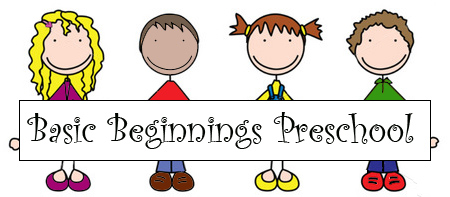 Basic Beginnings Full-Time Preschool is located inAcrobatic 721-7946basicbeginningspreschool.comFULL-TIME PRESCHOOL3, 4, & 5 yr. OldsMonday thru Friday   7:00 am – 5:30pm*Full time students will have priority enrollment over part-time students.  *Student must have a completed file prior to the first day of school. Registration Fee: $50 (nonrefundable)	$170 (5 days/week)	$150 (4 days/week)	$130 (3 days/week)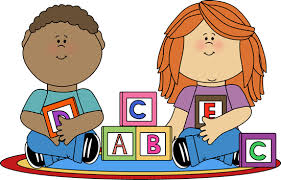 Our program offers:Full Educational CurriculumThemed Activities WeeklyAfternoon SnackHot Catered LunchRegular Use of Gymnastics FacilitiesField TripsBasic Beginnings Pre-School PhilosophyOrder of the Day   7:00  Room Play   8:00  Wash hands/Breakfast snack   8:30  Gym Time   8:50  Rest Room/Wash hands/Songs   9:15  Circle Time   9:40  Center explanation   9:45  Centers (small group learning) 10:30  Story/Group Art/Game 11:00  Free time 11:20  Outdoor Gross Motor 11:45  Rest room/Wash hands/Table setting/Songs 12:00  Lunch 12:30  Brush teeth/Quiet time activity/Bed time story   1:00  Rest/Quiet time   3:00  Wake-up/Rest room   3:15  Snack   3:40  Project Time   4:00  Outdoor/Gym Gross Motor   4:30  Rest room/Drinks/Free time   5:30  Dismissal